            4-H Volunteer Role Description                        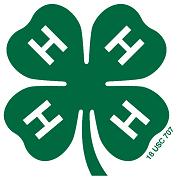 Agency:  			New Hanover County Cooperative ExtensionPosition Title:			4-H Cloverbud Project LeaderMajor Objective:	Guide and support Cloverbud members (5-8 year olds) by providing learning opportunities.Major Responsibilities:	Provide interesting learning opportunities and activities for 5-8 year old club members.	Give immediate, positive feedback response to their involvement in the activity.
Learn about developmental needs of 5-8 year olds and apply the information to the choice and delivery of activities.
Assist with enrollment.
Work with organizational club leader to coordinate Cloverbud activities with other club activities. Time Requirements:	1.5-2 hour activity meetings, held in conjunction with traditional club meetings.	Attend county leader meetings for training & updates (two/year minimum)Benefits: 	Become part of the 4-H team to impact youth in the county	Participate in quality training experiences	Satisfaction of working with young people	Access to 4-H curriculum for youth development	Recognition as a volunteerOn the Job Supervision:	4-H Club Leader, 4-H Agent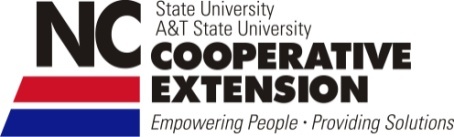 I have reviewed this position description with the 4-H staff and accept these responsibilities as presented.______________________________________________________                _________________________                                   Volunteer Signature				                    		    Date______________________________________________________                _________________________                                   4-H Agent Signature				                    		    DateNorth Carolina State University and North Carolina A&T State University commit themselves to positive action to secure equal opportunity regardless of race, color, creed, national origin, religion, sex, age, or disability.  In addition, the two Universities welcome all persons without regard to sexual orientation.